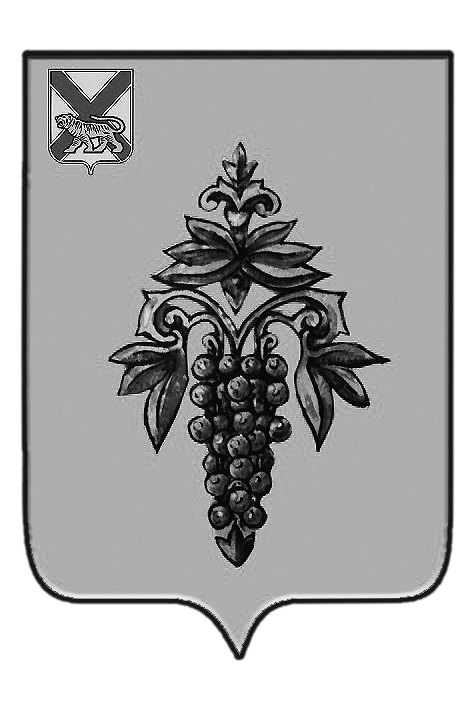 ДУМА ЧУГУЕВСКОГО МУНИЦИПАЛЬНОГО РАЙОНА Р  Е  Ш  Е  Н  И  ЕНа основании статьи 17 Устава Чугуевского муниципального района, Дума Чугуевского муниципального районаРЕШИЛА:	Статья 1.Утвердить прилагаемую структуру администрации Чугуевского муниципального района.Статья 2. Считать утратившими силу решение Думы Чугуевского муниципального района от 27 ноября 2015 года № 28 «О структуре администрации Чугуевского муниципального района» (с последующими изменениями).Статья 3. Настоящее решение вступает в силу с 1 января 2020 года и подлежит официальному опубликованию.Председатель ДумыЧугуевского муниципального района                                         П.И. ФедоренкоПриложение к решению Думы Чугуевского муниципального районаот «25» октября 2019 года № 486СТРУКТУРА АДМИНИСТРАЦИИ ЧУГУЕВСКОГО МУНИЦИПАЛЬНОГО РАЙОНАI.ГЛАВА ЧУГУЕВСКОГО МУНИЦИПАЛЬНОГО РАЙОНА, ГЛАВА АДМИНИСТРАЦИИ1. Первый заместитель главы администрации Чугуевского муниципального района;2. Заместитель главы администрации Чугуевского муниципального района;3. Заместитель главы администрации Чугуевского муниципального района;4. Заместитель главы администрации Чугуевского муниципального района;5. Руководитель аппарата администрации Чугуевского муниципального района;6. Помощник главы администрации Чугуевского муниципального района;7. Правовое управление:          7.1) отдел муниципального контроля;8. Отдел по делам гражданской обороны и чрезвычайным ситуациям;9. Мобилизационный отдел. II. ПЕРВЫЙ ЗАМЕСТИТЕЛЬ ГЛАВЫ АДМИНИСТРАЦИИ1. Управление экономического развития и потребительского рынка:     1.1) отдел закупок;2. Управление имущественных и земельных отношений;3. Управление архитектуры и градостроительства.III. ЗАМЕСТИТЕЛЬ ГЛАВЫ АДМИНИСТРАЦИИ1. Управление жизнеобеспечения;2. Управление по благоустройству;3. Отдел по исполнению административного законодательства;4.Чугуевский территориальный отдел;5. Кокшаровский территориальный отдел;6. Шумненский территориальный отдел.IV. ЗАМЕСТИТЕЛЬ ГЛАВЫ АДМИНИСТРАЦИИ1. Финансовое управление (с правом юридического лица):1.1) бюджетный отдел;1.2) отдел учета и отчетности;1.3) отдел внутреннего финансового муниципального контроля.2. Отдел бухгалтерского учета и отчетности.V. ЗАМЕСТИТЕЛЬ ГЛАВЫ АДМИНИСТРАЦИИ1. Управление образования;2. Управление социально-культурной деятельности:3. Отдел по делам несовершеннолетних и защите их прав;4. Отдел опеки и попечительства;5. Отдел охраны труда.VI. РУКОВОДИТЕЛЬ АППАРАТА АДМИНИСТРАЦИИ1. Управление организационной работы;2. Архивный отдел;3. Отдел ЗАГС.от 25.10.2019г.№ 486О структуре администрации Чугуевского  муниципального районаО структуре администрации Чугуевского  муниципального района